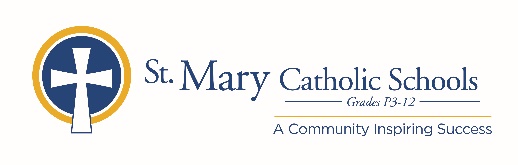 MEDIA RELEASEFebruary 3, 2020FOR FURTHER INFORMATION CONTACT:Jennifer MillerDirector of CommunicationsSt. Mary Catholic Schools1050 Zephyr Drive  Neenah, WI 54956Phone: 920-722-7796 ext. 206mailto:jmiller@smcatholicschools.orgFOR IMMEDIATE RELEASE St. Mary Catholic High School Announces 2019-20 First Semester Honor Roll(Fox Cities):  St. Mary Catholic High School is pleased to announce that the following students were named to the honor roll for the second semester of the 2019-20 school year. Grade 9 - SMCHS Class of 2023Honors (GPA 3.0 – 3.49): Maryuri Covarrubio, Dylan Dwyer, Atticus Johnson, Kathryn Julius, Kail Koeper, Paul Kundert, Anna Latreille, Alexa Moreno, Liam O'Toole, Owen Ripley, John Romnek, Nyles Schneider, Ashley Short and Allie Strande.High Honors (GPA 3.5 – 3.74): Matthew Betchner, Reese Buchinger, Meggen Deering, Michael Fairweather, Daniel Griffith, Lily Hansen, Sophie Lescamela, Charlie Nackers, Emiliano Romero, Owen Swanstrom and Cole Uhlenbrauck.Highest Honors (GPA 3.75 – 3.99): Lauren Altfillisch, Dane Anderson, Maria Argueta, Lainey Becker, Brianna Beyer, Emma Dimmer, Sawyer Engle, Sam Foord, Catherine Genke, Micah Jacobson, Bryn Korth, Laura Krausert, Margaret Krautkramer, Jason Kroll, Mari Ladish, Sophia Lehner, Sahara Lewis, Spencer Lynch, Teagan Miller, Janessa Puls, Eva Schneider, Vanessa Thiede, Samuel Todd, Peyton Weis and Catherine Zepp.Highest Honors (GPA 4.0): Nicholas Berg, Olivia Bergstrom, Shruti Chakrapani, Julia Kubicki, Grace Meyer, Sophia Moore, Adela Thiel, Evan Unruh and Chloe Vogel.Grade 10 - SMCHS Class of 2022Honors (GPA 3.0 – 3.49): Brody Adams, George Albers, Graham Collins, Cameron Connolly, Grant Hansen, Eden Marshall, Andres Moreno, Rebecca Schultz, Ava Schwartzbauer and Frank Whiting. High Honors (GPA 3.5 – 3.74): Noelle Anderson, Ethan Campbell, Mackenzie Hayes, William Kyles-Werth, Ashton McGlone, Greta Norville, Ryan Ortscheid, Grecia Vera and Jaydin Vosters. Highest Honors (GPA 3.75 – 3.99): Nyla Albrecht, Rose Bayer, Ava Bergstrom, Camille Dinka, Emmalie Engle, Taylor Foord, Lilly Griffith, Taylor Gustafson, Brecken Harrmann, Agiimaa Kerwin, Madeline London, Shaela London, Maria Malone, Julia Marti, Kaden Miller, Paul Nutini, Daniel Ozark, Isaac Pifer, Anna Porter, Peyton Schroeder, Clara Vande Hey and Anna Vanden Acker.Highest Honors (GPA 4.0): Maria Benz, Noah Bublitz, Ellie DeWitt, Kaitlyn Powers, Megan Roloff, Holly Trebatoski, Sylvia Walentowski, William III Walsh and Nicholas Zimmer.Grade 11 - SMCHS Class of 2021Honors (GPA 3.0 – 3.49): Richard Blaney, Quincy Fields, Serena Kroon, Trace Lein, Zachary Leonardi, Tessa Long, Olivia Pable, Grace Pirillo, Samuel Purcell, Ethan Welch, Ben Wilson and Yile (Jason) Zhou.High Honors (GPA 3.5 – 3.74): Aidan Anderson, Gavin Bergstrom, Wyatt Bittner, Lillian Foster, Thomas Hogerty, Haley Jensen, Kaley Keddell, Julia Nackers, Luke Peters, Samuel Pingel, Daphne Piotrowski, Connor Powers, Michael Reimer, Brianna Schultz, Hannah Sherwood, Miriam Shofner, Pierce Steffen, Sophie Taubel, Keagan Weis, Michael Weninger and Cole Young. Highest Honors (GPA 3.75 – 3.99): Kara Allen, Olivia Bahn, Alessandra Betchner, Natalie Chakar, Kelsi Gennrich, Elizabeth Holschuh, Joseph Hopwood, Emma Jares, Drew Korth, Henry Ladish, Alena Neumannova, Bogumila Nieciag, Maria Schultz, Laura Seidl, Willem Snyder, John Staner, Maisie Teska and Elise Wierzbicki.Highest Honors (GPA 4.0): Kylie Corbett, Kaela Groppel, Aleksandra Jasiniewska, Lauren Meyer, Fatima Muniz and Ava Staehler.Grade 12 - SMCHS Class of 2020Honors (GPA 3.0 – 3.49): John Bogner, David Brumbeloe, Elena Cops, Gianna Gallucci, Logan Groebner, Jake Johnson, Everly Marshall, Muyi (Morgan) Miao, Kaitlyn Rhodes, Logan Schmidt, Christopher Seveska, Janel Underwood, Morganne Van Camp and Josie Wisneski. High Honors (GPA 3.5 – 3.74): Elliott Becker, Claire Krautkramer, Mallory Moen, Emma Murray, Jeffrey Pennings, Alyssa Rankin, Xinzi (Sue) Su, Olivia Tomasi, Lydia Van Rossum, Yanzhong (Esther) Wang, Xiaoyu (Ethel) Zhang, Yiming (Nolan) Zhang, Highest Honors (GPA 3.75 – 3.99): Kianna Butler, Katelyn Flanagan, Luke Franda, Lily Lehrer, Jackson Lescamela, Sofia Mancini, Elizabeth Rosiejka, Samuel Snyder, Christina Trzasko, Holly Trzasko, Olivia Van Sistine and Kathryn Vande Venter.Highest Honors (GPA 4.0): Megan Berg, Emma Hageman, Waverly Miller, Madelynn Parks and Alexander Ullrich. St. Mary Catholic High School (SMCHS) a regional high school located in the Village of Fox Crossing, Wisconsin, is part of St. Mary Catholic Schools (SMCS). The system also includes St. Mary Catholic Elementary Schools (St. Margaret Mary and St. Gabriel in Neenah, and St. Mary in Menasha), as well as St. Mary Catholic Middle School in the Village of Fox Crossing. SMCHS is dedicated to preparing and inspiring students to lead meaningful lives, rooted in the teachings of Christ in our Catholic tradition.